L’imparfaitL’objectif est de savoir identifier et conjuguer les verbes à l’imparfait.Pour les CE1, c’est la première fois qu’ils voient ce temps, pour les CE2 c’est la deuxième année.1°) Séance de découverte Lundi :Nous avions commencé en classe mais vous pouvez revoir la notion.Vous pouvez leur faire lire ce texte en repérant le verbe et son sujet (ou le faire à l’oral).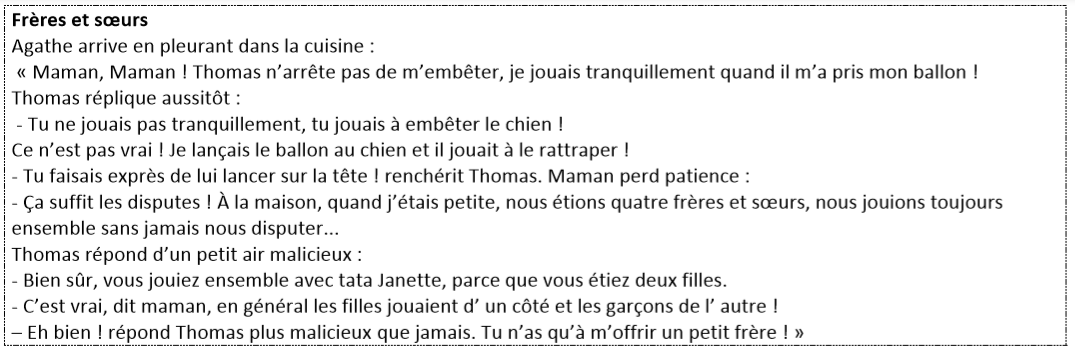 Leur demander à quel temps se passe l’histoire pour différencier le passé du présent.Leur faire relever les terminaisons de l’imparfait : ais, ais, ait, ions, iez, aientRemplir le tableau 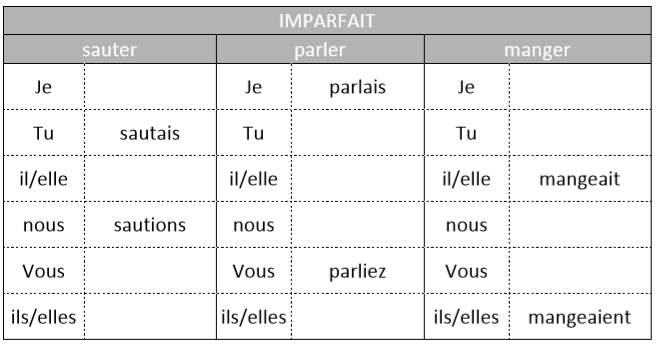 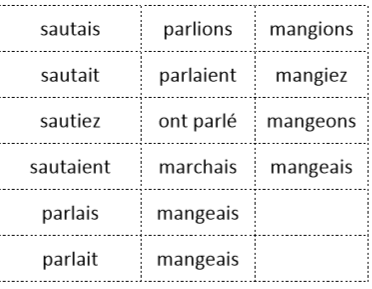 2°) Séance de réinvestissement : Mardi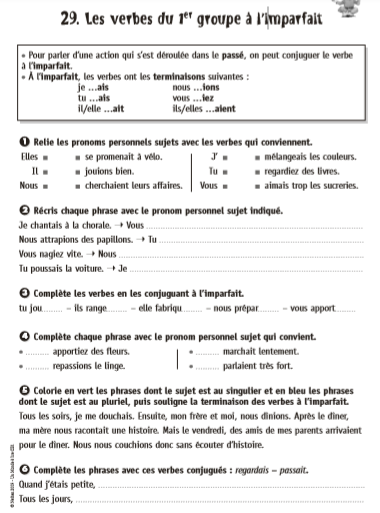 3°) Séances d’exercices : JeudiLes verbes en-er à l’imparfait (exercices séance3)VERBES AU PASSEVERBES AU PRESENTJe jouais                                          il m’a pris (passé composé Tu ne jouais pas                            qui sera vu plus tard)Tu jouaisJe lançaisIl jouaitTu faisaisJ’étaisNous étionsNous jouionsVous jouiezVous étiezLes filles jouaient : elles jouaientAgathe arrive : elle arriveThomas n’arrête pas : il arrêteThomas répliqueCe n’est pasRenchérit ThomasMaman perdÇa suffitThomas répondC’est vrai, dit mamanRépond ThomasTu n’as